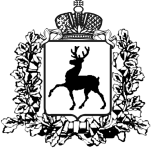 ПОСТАНОВЛЕНИЕАДМИНИСТРАЦИИ ГОРОДА АРЗАМАСА__22.04.2019______									___539__Об обеспечении пожарной безопасности объектов и территории городского округа города Арзамаса  Нижегородской области в весенне-летний  период 2019 года	На основании Федерального закона от 06.10.2003г. № 131-ФЗ «Об общих принципах организации местного самоуправления в Российской Федерации», Федерального закона от 21.12.1994г. №69-ФЗ «О пожарной безопасности», Федерального закона от 22.07.2008г. №123-Ф3 «Технический регламент о требованиях пожарной безопасности»,распоряжения Правительства Нижегородской области от 18.03.2019г. № 225-р «Об обеспечении пожарной безопасности объектов и населённых пунктов в весенне-летний пожароопасный период 2019 года», а также в целях предупреждения пожаров и обеспечения пожарной безопасности в весенне-летний период 2019 года на территории города Арзамаса:1.	Первому заместителю главы администрации г. Арзамаса (М.Н. Гусев), руководителям структурных подразделений администрации города Арзамаса, руководителям муниципальных предприятий и учреждений города Арзамаса:	- в срок до 01 мая 2019г. организовать и провести комплексные проверки соответствия требованиям пожарной безопасности подведомственных объектов и территории города Арзамаса, обратив особое внимание на  очистку территорий от сухой растительности и мусора, наличие и приспособленность подъездов, проездов, возможность использования имеющейся водовозной и землеройной техники, состояние путей эвакуации, электрооборудования, наличие первичных средств пожаротушения, внутреннего противопожарного водопровода, систем автоматического обнаружения и оповещения людей о пожаре; 	- в срок до 01 мая 2019г. разработать планы противопожарных мероприятий по подготовке подведомственных объектов и объектов муниципального жилищного фонда к эксплуатации в весенне-летний период 2019 года;	- принять   меры   по   устранению   нарушений   требований   пожарной      безопасности     на подведомственных объектах, выявленных при проверках, обратив особое внимание на содержание территории, состояние путей эвакуации, электрооборудования, наличие и исправность первичных средств пожаротушения, систем автоматической противопожарной защиты;	- принять меры административно-правового характера по пресечению правонарушений, связанных с несанкционированным выбросом, складированием, а также сжиганием мусора, отходов и сухой травы, ответственность за совершение которых предусмотрена частью 4 статьи 3.1. Кодекса Нижегородской области от административных правонарушениях;	- организовать в отношении подведомственных объектах отработку планов эвакуации при пожаре, провести дополнительные инструктажи о мерах пожарной безопасности;	- в рамках проведения  ежегодной сезонной пожарно-профилактической операции «Водоисточник» в срок до 01 июня 2019 года организовать и провести проверку технического состояния противопожарного водоснабжения  на территории города Арзамаса. Принять меры по организации ремонта неисправных пожарных гидрантов, своевременной очистке водоёмов, приспособленных для целей пожаротушения, обеспечению подъездов к ним и оборудованию площадками (пирсами) с твёрдым покрытием для установки пожарной техники;2.	И.О. директора департамента внутренней политики и связям с общественностью (Д.Ю. Бурцев) в течении всего  весенне-летнего пожароопасного периода:	- организовать периодические выпуски программ в средствах массовой информации по вопросам пожарной безопасности с учётом специфики весенне-летнего периода;	- организовать в рамках сезонных пожарно-профилактических операций освещение дополнительных противопожарных мероприятий;	 - организовать подекадную подачу информации в редакции газет о наиболее характерных пожарах, произошедших в городе;	- для противопожарной пропаганды задействовать средства массовой информации (телевидение, радио, печатные и интернет-издания), интернет-сайт администрации.3.     И.О. директора департамента ЖКХ, городской инфраструктуры и благоустройства администрации г. Арзамаса (Е.А. Паньшонкова), совместно с МУ «КУМ» (И.Б. Мозжалов), МКУ «УГОЧС г. Арзамаса» (А.А. Трунин), домоуправляющими организациями, товариществами собственников жилья и жилищными кооперативами:	- организовать и провести комплексные проверки соответствия территории города требованиям пожарной безопасности, обратив внимание на очистку от сухой растительности и мусора, наличие и приспособленность естественных водоисточников для целей пожаротушения, подъездов и проездов, возможность использования водовозной и землеройной техники;	 - организовать и провести комплексные проверки соответствия территорий заброшенных жилых домов и других строений, собственники которых отсутствуют, либо не надлежащим образом содержат территорию своих участков;	- провести работу по выявлению собственников брошенных участков, потребовать очистки от мусора и сухой растительности земельных участков с принятием всех возможных мер предусмотренных действующим законодательством;	- организовать выполнение правообладателями земельных участков (собственниками земельных участков, землепользователями, землевладельцами и арендаторами земельных участков), граничащих с лесными массивами, садоводческими некоммерческими товариществами, проведение на их территориях регулярной уборки мусора и покоса травы;	- Обеспечить по мере схода снежного покрова уборку территорий общего пользования г. Арзамаса от сухой травы, мусора, горючих отходов;	- выполнить по мере схода снежного покрова, но не позднее 01 мая 2019г. мероприятия, исключающие возможность распространения огня (устройство защитных противопожарных полос, удаление сухой растительности, ликвидация ветхих строений) от лесных пожаров, горения сухой растительности на территорию г. Арзамаса и в обратном направлении;	- при очистке территории г. Арзамаса от сухой растительности, порубочных остатков строго выполнять требования постановления администрации г. Арзамаса от 24.11.2017г. № 1748 «О выделении участка территории городского округа город Арзамас, предназначенного для сжигания порубочных остатков»;	- организовать и провести на территориях комитетов управления микрорайонами встречи с населением по разъяснению правил пожарной безопасности в быту и по содержанию прилегающих к жилым домам территорий;	- организовать распространение среди населения памяток (листовок) на противопожарную тематику.4.	Директору департамента образования администрации г. Арзамаса  (С.Н. Шевелев), руководителям профессиональных образовательных организаций и образовательных организаций высшего образования г. Арзамаса рекомендовать: 	- принять   меры   по   устранению   нарушений   требований   пожарной      безопасности на подведомственных объектах, объектах жизнеобеспечения, выявленных при проверках, обратив особое внимание на содержание территории, состояние путей эвакуации, электрооборудования, наличие и исправность первичных средств пожаротушения, систем автоматической противопожарной защиты;	- организовать ежемесячные практические  отработки планов эвакуации обучающихся  из зданий образовательных учреждений;	- провести дополнительные инструктажи о мерах пожарной безопасности с педагогическим составом и иными работниками образовательных учреждений.5.	Директору департамента культуры и туризма (Т.М. Ильченко), руководителям учреждений здравоохранения г. Арзамаса (рекомендовать):- провести практические  отработки планов эвакуации людей из зданий объектов культуры и здравоохранения;	- провести дополнительные инструктажи о мерах пожарной безопасности с обслуживающим персоналом учреждений культуры и здравоохранения;	- принять   меры   по   устранению   нарушений   требований   пожарной      безопасности     на подведомственных объектах, выявленных при проверках, обратив особое внимание на содержание территории, состояние путей эвакуации, электрооборудования, наличие и исправность первичных средств пожаротушения, систем автоматической противопожарной защиты. 6.  Рекомендовать:6.1.     Генеральному директору ООО «Арзамасский водоканал» (С.Г. Алфёров) совместно с начальником  10-ОФПС (А.Н. Королёв):	- в срок до 01 июня 2019 года организовать и провести проверку технического состояния противопожарного водоснабжения города. Принять меры по своевременному ремонту неисправных пожарных гидрантов;	- принять   меры   по   устранению   нарушений   требований   пожарной безопасности на подведомственных объектах, выявленных при проверках, обратив особое внимание на содержание территории, состояние путей эвакуации, электрооборудования, наличие и исправность первичных средств пожаротушения, систем автоматической противопожарной защиты.6.2.  Директору ГКУ «Управление социальной защиты населения г. Арзамаса» 
(И.В. Набатова) (по согласованию):	- принять   меры   по   устранению   нарушений   требований   пожарной      безопасности     на подведомственных объектах, выявленных при проверках, обратив особое внимание на содержание территории, состояние путей эвакуации, электрооборудования, наличие и исправность первичных средств пожаротушения, систем автоматической противопожарной защиты;	- в пределах средств, выделяемых на обслуживание граждан пожилого возраста и инвалидов, многодетных семей, оказать материальную помощь  в ремонте печей и электропроводки, эксплуатирующихся в пожароопасном состоянии, а также по оборудованию мест их проживания автономными пожарными извещателями.6.3.	 Начальнику отдела МВД России по городу Арзамасу (А.И. Морозов) (по согласованию):	-  организовать работу с жителями города в части пресечения правонарушений и преступлений, связанных с нарушением пожарной безопасности;	- организовать в период праздничных мероприятий патрулирование мест проведения массового отдыха людей на территориях, прилегающих к лестным массивам с целью пресечения правонарушений в области обеспечения пожарной безопасности6.4.	 Начальнику отдела надзорной деятельности и профилактической работы по городу Арзамасу и  Арзамасскому  району (В.В. Блинохватов) (по согласованию):	- подготовить и направить  промышленным предприятиям, управляющим организациям, товариществам собственников жилья, жилищным кооперативам либо иным специализированным кооперативам и администрации города Арзамаса информационные письма с рекомендациями по подготовке объектов к эксплуатации в весенне-летний период;	- организовать периодические выпуски программ в средствах массовой  информации  по вопросам пожарной безопасности с учётом специфики весенне-летнего периода. Организовать подекадную подачу информации в редакции газет о наиболее характерных пожарах, произошедших в городе;	- организовать и провести комплексные проверки муниципального и   частного жилищного фондов, а также объектов образования и летнего отдыха;	- организовать обучение жителей мерам пожарной безопасности в ходе обследований.6.5.	  Руководителям организаций независимо от их организационно-правовых форм в рамках своих полномочий:	- в срок до 01 мая 2019г. разработать планы противопожарных мероприятий по подготовке объектов к эксплуатации в весенне-летний пожароопасный период 2019г.;	- в срок до 01 мая 2019г. провести комплексные проверки соответствия требованиям пожарной безопасности   закрепленных объектов,  территорий,      обратив особое внимание на  наличие и приспособленность водоисточников для целей наружного пожаротушения, подъездов, проездов, водоподающей техники, состояние  путей эвакуации, электрооборудования, наличие первичных средств пожаротушения, систем автоматического обнаружения и оповещения людей о пожаре;	- в срок до 01 мая 2019г.  провести смотры всей имеющейся пожарной и водоподающей, инженерной и приспособленной техники для целей пожаротушения. Принять меры по  приведению данной техники в рабочее состояние, обеспечить ГСМ. Использовать   пожарную   технику исключительно в целях пожаротушения;	- принять  меры  по  устранению   нарушений  требований   пожарной
безопасности, выявленных при проверках объектов;7. 	     Комиссии по предупреждению и ликвидации чрезвычайных ситуации  и обеспечения пожарной безопасности г. Арзамаса рассмотреть вопросы подготовки объектов и жилищного фонда города к весенне-летнему периоду 2019г. с заслушиванием руководителей предприятий, организаций и учреждений.8. 	Утвердить План проведения организационных мероприятий по подготовке города Арзамаса к пожароопасному периоду  2019 года (приложение к настоящему  постановлению).9.	Настоящее постановление подлежит официальному опубликованию в средствах массовой информации, вступает в силу со дня подписания.10. 	Контроль за исполнением данного постановления возложить на первого заместителя главы администрации г. Арзамаса М.Н. Гусева.Мэр города Арзамаса		                            				        А.А.ЩелоковСОГЛАСОВАНО:ПОДГОТОВИЛ:                                                                                                                                                                                                                                                                                  Приложение 																к  настоящему постановлению 																от  «_____» __________2019 г.  № ____ПЛАНпроведения организационных мероприятий по подготовке города Арзамаса к пожароопасному периоду  2019 годаФ.И.О.должностьДатаПодписьА.А. ГалкинЗаместитель главы администрации города Арзамаса по административно -правовым вопросам и внутренней политике.Н.Г.КузнецоваДиректор департамента административно-правовой работы администрации г. АрзамасаА.А. ТрунинНачальник  МКУ «УГОЧС г. Арзамаса»Ф.И.О. должностьДатаПодписьТелефонНачальник отдела пожарной безопасности и антитеррористической защиты МКУ «УГОЧС г.Арзамаса»  К.А. Сёмов7-76-32РАЗОСЛАТЬ(структурное подразделение администрации)1. Департамент организационно-кадровой работы.2. Руководителям муниципальных предприятий и учреждений3. Департамент ЖКХ, городской инфраструктуры и благоустройства4. МУ КУМ5. Департамент образования 6. Департамент культуры и туризма7. ООО «Арзамасский водоканал»№ п/пПланируемые мероприятияСрокОтветственныйПодготовка проекта распоряжения главы администрации города Арзамаса «О создании  комиссии по  разработке паспорта готовности города Арзамаса Нижегородской области, не подверженного угрозе лесных пожаров, к пожароопасному периоду.»до 20 апреля 2019 годаМКУ «УГОЧС г. Арзамаса»Подготовка паспорта готовности города Арзамаса Нижегородской области, не подверженного угрозе лесных пожаров, к пожароопасному периоду.до 25 апреля 2019 годаМКУ «УГОЧС г. Арзамаса»Подготовка проекта постановления главы администрации города Арзамаса «О введении запрета на посещение зон зелёных насаждений, расположенных на территории города Арзамаса»с возникновением4- 5 класса пожарной опасности и по распоряжению Губернатора Нижегородской областиМКУ «УГОЧС г. Арзамаса», департамент ЖКХ, городской инфраструктуры и благоустройства администрации г. Арзамаса, ОНД и ПР по г.Арзамасу и Арзамасскому  району (по согласованию)Проведение на территории г. Арзамаса ежегодной сезонной  пожарно-профилактической операции «ЛЕТО»».с 01.04. по 01.09.2019 г.МКУ «УГОЧС г. Арзамаса», ОНД и ПР  по г.Арзамасу и Арзамасскому  району (по согласованию)Проведение  профилактической работы  в местах проживания многодетных семей, семей с детьми, находящихся в социально опасном положении и относящихся к группе риска, в целях предупреждения гибели и травмирования детей на пожарах.В течении 2019 года согласно графикаОМВД России по г. Арзамасу (по согласованию);ОНД и ПР по г. Арзамас и Арзамасскому району (по согласованию);УСЗН г. Арзамаса (по согласованию);сектор по обеспечению деятельности КДН и ЗП при администрации г. АрзамасаПроведение на территории города Арзамаса  ежегодной сезонной  пожарно-профилактической операции «Водоисточник».с 01.04. по 01.06. и с 01.09. по 01.11.ООО «Арзамасский водоканал,ФГКУ «10-отряд ФПС по Нижегородской области» (по согласованию), ОНД и ПР  по г.Арзамасу и Арзамасскому  району (по согласованию)Проведение на территории города Арзамаса  ежегодной сезонной  пожарно-профилактической операции «ПОБЕДА».с 20.04. по 10.05.МКУ «УГОЧС г. Арзамаса», ОНД и ПР  по г.Арзамасу и Арзамасскому  району (по согласованию)Проведение на территории города Арзамаса  ежегодной сезонной  пожарно-профилактической операции «ДЕТСКИЙ ОТДЫХ».с 20.05. по 01.09.МКУ «УГОЧС г. Арзамаса», ОНД и ПР  по г.Арзамасу и Арзамасскому  району (по согласованию)Проведение на территории города Арзамаса  ежегодной сезонной  пожарно-профилактической операции «ШКОЛА».с 01.08. по 01.10.МКУ «УГОЧС г. Арзамаса», ОНД и ПР  по г.Арзамасу и Арзамасскому  району (по согласованию), ОМВД по г. Арзамасу (по согласованию)Подготовка и проведение заседания комиссии по предупреждению и ликвидации чрезвычайных ситуаций и обеспечению пожарной безопасности (далее КЧС и ОПБ):1. «О задачах по подготовке жилищного фонда, объектов и зон зеленых насаждений города к весенне-летнему пожароопасному периоду 2019 года.»;2. «Об итогах проведения сезонной пожарно-профилактической операции «Жильё» и реализации «Дорожной карты» профилактической работы по предупреждению пожаров»22 марта 2019 годаМКУ «УГОЧС г. Арзамаса», ОНД и ПР  по г.Арзамасу и Арзамасскому  району (по согласованию) Подготовка и проведение заседания комиссии по предупреждению и ликвидации чрезвычайных ситуаций и обеспечению пожарной безопасности (далее КЧС и ОПБ) 1. «О готовности жилищного фонда, объектов и зон зеленых насаждений города к весенне-летнему пожароопасному периоду 2019года.»2. «Об обеспечении пожарной безопасности детских спортивно-оздоровительных лагерей в период их подготовки к летнему сезону 2019 года.»16 апреля2019годаМКУ «УГОЧС г. Арзамаса», ОНД  и ПР по г.Арзамасу и Арзамасскому  району (по согласованию)Подготовка необходимого медицинского обеспечения для выполнения мероприятий по предупреждению и ликвидации чрезвычайных ситуаций в пожароопасный периоддо 01 мая 2019годаРуководители учреждений здравоохраненияВыполнение плана противопожарных мероприятий по обустройству зон зелёных насаждений на территории города: очистка от сухой травянистой растительности, валежника, порубочных остатков, мусора и других горючих материалов на полосе не менее 10 м. от леса либо устройство минерализованной полосы шириной не менее 0,5 метра или иным противопожарным барьером.Со дня схода снежного покрова до установления устойчивой дождливой  осенней погоды или образования снежного покрова.Департамент ЖКХ, городской инфраструктуры и благоустройства администрации г. АрзамасаОрганизация проведения в средствах массовой информации противопожарной пропаганды, обеспечение регулярного информирования населения города о пожарной обстановке в зонах зелёных насаждений и необходимости соблюдения правил пожарной безопасностипостоянно в течение пожароопасного сезонаДепартамент по внутренней политике и связям с общественностью администрации г. Арзамаса,  ОНД  и ПР по г.Арзамасу и Арзамасскому  району (по согласованию), МКУ «УГОЧС г. Арзамаса»Контроль готовности сил и средств  спасательных служб города к пожароопасному периоду 2019 года согласно графика проверки ОНД  и ПР по г.Арзамасу и Арзамасскому  району (по согласованию), МКУ «УГОЧС г. Арзамаса»Проверка готовности к пожароопасному периоду наиболее пожароопасных участков  территории города, примыкающих к зонам зелёных насаждений.до 10 мая 2019 годаОНД  и ПР по г.Арзамасу и  Арзамасскому  району (по согласованию), департамент ЖКХ, городской инфраструктуры и благоустройства администрации г. АрзамасаПри проведении на территории города Арзамаса  ежегодных сезонных  пожарно-профилактических операций «ЛЕТО» и «ВОДОИСТОЧНИК» выполнить следующие мероприятия: -     провести  проверки противопожарного    состояния   жилых   помещений,    в    которых    проживают категории граждан, являющихся наиболее частыми виновниками пожаров и подверженных наибольшему риску гибели на пожаре, в том числе: одиноких престарелых граждан, многодетных семей, лиц, склонных к злоупотреблению спиртными напитками и иных социально-неадаптированных граждан;-        проводить обучение населения мерам пожарной безопасности; организовать и провести проверки обеспечения условий для беспрепятственного проезда пожарной и специальной техники к подъездам жилых домов и объектам экономики, СНТ, а также к источникам водоснабжения;  произвести ремонт неисправных пожарных гидрантов, колодцев гидрантов,  принять меры по очистке подъездных путей к ним и другим источникам для забора воды; провести ревизию бесхозных списанных зданий, строений, сооружений, жилых домов принятие мер по их сносу; выполнить опашку  участков территории города, находящихся в непосредственной близости к зонам зелёных насаждений с оформлением соответствующих актов; осуществлять контроль содержания, обустройства и наличия противопожарных разрывов; оборудовать на особый противопожарный режим пожарных щитов в садоводческих товариществах (мотопомпы, ведро, лопата, топор, багор, веревки, кувалда и другое имущество);создать резерв шансового инструмента (лопаты, багры, мётла и т.д.) для целей пожаротушения в зонах зелёных насаждений;выполнить обустройство подъездов к  пожарным водоемам;  провести проверки соблюдения противопожарной безопасности на основных объектах жизнеобеспечения населения;организовать и провести проверки противопожарного состояния садоводческих товариществ.В течении весенне-летнего пожароопасного периода 2019 года 10-ОФПС (по согласованию), ОНД и ПР по г. Арзамасу и Арзамасскому  району (по согласованию), департамент ЖКХ администрации г. Арзамаса,  департамент городской инфраструктуры и благоустройства администрации г. Арзамаса,  МКУ «УГОЧС г. Арзамаса», ООО «Арзамасский водоканал», председатели КУМ, председатели садоводческих товариществФормирование мобильных групп из  представителей администрации города, ОМВД России по г. Арзамасу, ОНД и ПР по г. Арзамасу и Арзамасскому району,  МКУ «УГОЧС г. Арзамаса»,  для контроля запретительных ограничений при посещении зон зелёных насаждений.в течение пожароопасного периода при необходимости МКУ «УГОЧС г. Арзамаса», председатели КУМ, ОМВД России по г. Арзамасу (по согласованию), ОНД и ПР  по г. Арзамасу и Арзамасскому району (по согласованию)Контроль за полнотой выполнения принятых решений КЧС и ОПБ, планов  обеспечения пожарной безопасности жилищного фонда, объектов  города и принятых мерах по охране  зон зелёных насаждений в весенне-летний период 2019 года.постоянно в течение пожароопасного сезонаОНД и ПР по г.Арзамасу и Арзамасскому  району (по согласованию), департамент городской инфраструктуры и благоустройства администрации г. Арзамаса, МКУ «УГОЧС г. Арзамаса» Проведение тренировки с КЧС и ОПБ города по теме: «Организация работы КЧС и ОПБ города, служб функциональной и территориальной  подсистемы ГЗ ТП РСЧС при возникновении чрезвычайных ситуаций природного и техногенного характера - возникновение угрозы городу от крупного лесного пожара».17 апреля2019 годаПредседатель КЧС и ОПБ г.Арзамаса, МКУ «УГОЧС г.Арзамаса»Штабная тренировка с ЭК по теме: «Организация работы эвакуационных органов при возникновении лесных пожаров» 14 марта 2019годаПредседатель ЭК города,Начальник МКУ «УГОЧС г. Арзамаса»Имеющуюся пожарную и приспособленную  технику привести в рабочее состояние, обеспечить ГСМ и организовать при ней круглосуточное дежурство. Запретить использование пожарной техники не по назначению.до 30 апреля 2019 годаДепартамент ЖКХ, городской инфраструктуры и благоустройства администрации г. АрзамасаУчастие в проведении организационных и практических мероприятий по обеспечению пожарной безопасности в садоводческих товариществах города. Апрель - май 2019годаПредседатели садоводческих товариществ г. АрзамасаОбустройство площадок для установки пожарной и специальной техники возле жилых домов и зданий общественного назначения на случай возникновения пожара с целью доступа пожарных подразделений с автомобильных лестниц в любое жилое и нежилое помещениеПри проектировании и  строительстве высотных строений.Департамент строительства  администрации г. Арзамаса, Мониторинг состояния пожарной безопасности объектов системы социальной защиты населения, здравоохранения, образования с круглосуточным пребыванием людей.в течение годаУправление социальной защиты населения,  учреждения здравоохранения, образованияОрганизация информирования населения о выполнении основных противопожарных мероприятий через средства массовой информации, доведение принятых решений по вопросам пожарной безопасностипостоянно в течение пожароопасного сезонаДепартамент по внутренней политике и связям с общественностью города администрации г. Арзамаса,  ОНД  и ПР по г. Арзамасу и Арзамасскому  району (по согласованию), МКУ «УГОЧС г. Арзамас»Проведение рабочего совещания с председателями садоводческих некоммерческих товариществ (СНТ), расположенных на территории города Арзамаса, по вопросам обеспечения пожарной безопасности в период весенне-летнего пожароопасного периода;Создание рабочей группы и проведение обследования противопожарного состояния СНТ.до 15.05.2019 годаПредседатели СНТ г. Арзамаса;МКУ «УГОЧС г. Арзамаса»ОНД и ПР по г. Арзамас и Арзамасскому району  (по согласованию);ОМВД России по г. Арзамасу(по согласованию).